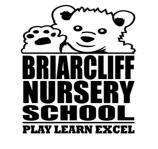 Toddler and MESummer 2018 June 19–August 1Mondays, Tuesdays, and Wednesdays9:20-10:35Cost: $25 per class/ $75 per weekExploration with your child that includes:Stories, Music, Art, Building, & Outdoor Water Play!!!Any caregivers welcomeChildren must be attending BNS in the fall Please put a check next to the days you would like your child to attend:Child’s Name_______________________________ Birthdate ________ Participant’s Name __________________________ Relationship ______________ Participant’s Phone Number___________________________Child’s Address _____________________________________________________Parent’s Name: _____________________ Parent’s Phone Number: _________________Parent’s Name: ______________________ Parent’s Phone Number: _________________Babysitter’s Name: _________________ Babysitter’s Number: _________________Emergency Contact: ________________ Number: __________________________Parent Signature ____________________________________________________*** All children need a medical form on file before the first day of camp. MondaysTuesdaysWednesdaysWeek 1June 18June 19June 20Week 2June 25June 26June 27Week 3 July 2July 3July 4 (Camp Closed)Week 4 July 9July 10July 11Week 5July 16July 17July 18Week 6July 23July 24July 25Week 7July 30July 31August 1